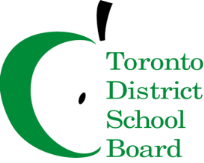 Committee Name:	Inner City Advisory CommitteeDate:			Thursday, October 15, 2015Time:			6:30 am to 8:30 pmPresent:	Trustee Sheila Cary-Meagher (co-chair); Ingrid Palmer (co-chair), Vicky Branco, Helen Fisher, David Clandfield, Kirby Davidson (Right to Play), Nathan Gilbert, Laurie Green, Josette Holness, Michael Kerr, Debra Payne, Bob Spencer. Teleconference: Trustee Marit Stiles, Sejal Patel.Regrets:		Trustee Howard Kaplan, Trustee Chris Glover, Alejandra Bravo, Lee Ford-Jones, Bonnie MacDonald, George Martell, Annie 			Peng, Farriel Sharma, Monique Schwarz, Cheryl Skovronek, Nicole Welch.Guests:			Susanna  Talarico (SickKids)Recorder:		Hilary Wollis, CoordinatorITEMDISCUSSIONRECOMMENDATION/MOTIONCall to Order/QuorumWelcome and IntroductionsIP welcomed everyone. Introductions were made around the table. Regrets were read into the record.Approval of AgendaMotion to approve the draft Agenda. Moved, Nathan Gilbert, seconded Bob Spencer, Approved as presented.Approval of MinutesDraft minutes of the ICAC meeting held September 24, 2015 were presented for approval. Amendments: 1. Add Bob Spencer and Michael Kerr  to Regrets.2. Page 2, Group discussion – group One: change “transparency of LOI” to “transparency of LOG”. MOTION: To approve September 24, 2015 Minutes. Moved, Nathan Gilbert, Seconded David Clandfield. Approved as amended.Model Schools for Inner Cities (MSIC)  UpdateCommunity Support Worker (CSW) brochure: Helen Fisher (Central Coordinating Principal, Model Schools for Inner Cities) shared a new brochure promoting the work of Model Schools Community Support Workers (CSWs). Model Schools newsletter: Fisher shared the new newsletter.  This will be a monthly publication, distributed to Trustees and within TDSB ICAC has a short statement included.  Model Schools Coach Brochure: Fisher shared a draft of a brochure that highlights the Model Schools Coaches. The format is similar to t he CSW brochure.Comment: I think the newsletter and brochures should be shared with all of the Community Advisory Committees (CACs) so that they learn more about each other.Comment: Perhaps we should have an ICAC brochure as well?Q:How many Community Support Workers (CSWs) work in Model Schools? A: 24Q: How many language groups do they cover? A: The group covers of the main languages. They do not perform interpretation and  translation roles. TDSB has  a separate roster (through the PCEO) of staff who provide those services.Q: What are the credentials for the interpreters?A: The assessment includes a  screening and fluency test. That information can be provided to you. The screening process is conducted  within TDSB.New Pediatric Clinic: November 10th at 1:00pm is the launch of the new clinic at Nelson Mandela Park Public School .It is affiliated with St. Michaels Hospital. Later this year, a new clinic will open in Parkdale PS, associated with  St. Joseph’s Hospital.Additionally, there will be a new clinic in the Chester Le neighbourhood, which is a partnership with Hong Fook, connected to the LHIN. It will provide pediatrics and developmental assessments. The new clinics have been established under a new process. The clinic partner must provide funding for coordinating the clinic.. This offsets a cost that TFSS (Toronto Foundation for Student Success)  covered in the original clinics.Q:  How do the physicians benefit from the clinics? A: The central benefit is the new patients. All  of these children become patients of the practice. This is an opportunity for doctors  to apply for grants from the LHIN, and it is a learning experience for young doctors.The partnership is a long and complex process, involving legal, facilities, partnership, information privacy, data analysis collection , and more. MSIC is creating a manual to support the process going forward, which will also assists with information sharing with other districts.Helen Fisher  meets three times per year in a steering meeting with the clinics.Currently there are 6 clinics, we are adding 3 this year, for a total of 9. The goal is to have a clinic in each Model Schools cluster, but it is a long process. Q: Are all of them inside the school? A: Yes they are.Q: Is the clinic dedicated space used only for that purpose? A: When the clinic is not open, some parts of the space (non-medical areas,  like the waiting room) can be used by others. The exam room is not used by others. TDSB defines dedicated space as space that is leased exclusively  to a single use. The new school being built for George Webster Elementary will be the first truly dedicated / exclusive space for a clinic. This is a special process approved by te City of Toronto. ACTION: Vicky Branco will seek out the criteria / process for TDSB interpreters / translators.ACTION: The Coordinator will share the web version of the MSIC newsletter with ICAC members.ICAC Coordinator ReportICAC will be having a joint meeting with the Equity Policy Advisroy Committee (EPAC) on February 18th in the evening.EPAC has invited two members of each Advisory Committee to attend its meeting on  October 22nd - Michael Kerr and Bob Spencer volunteered to  attend.  The Coordinator will  rsvp.The Coordinator will share the list of Advisory Committee (CAC) meeting dates by email.Comment: I think a good topic for a joint meeting is the Special Education Inclusion strategy and de-streaming. Could we join with SEAC to do this?  In December perhaps?Invitation: Tuesday, November 3rd:  6:30pm to 8:30 pm 5050 Yonge. Meeting with Parent and Community Engagement Office (PCEO)  to discuss a range of Advisory Committee procedures and updates. This meeting may require additional ICAC representatives.Trustee co-chair – Trustee Cary-Meagher will ask Trustee Stiles to attend if she is unable.Draft Goals report: The Coordinator reviewed the results of the goal-setting exercise from the September meeting. Members were asked to consider the goals with their sub-committees and report back.ACTION: The Coordinator will rsvp to EPAC that Bob Spencer and Michael Kerr will attend the Oct. 22nd meeting.Sub-committees1. Special Education sub-committee: Laurie Green gave the report. A request for a meeting needs to go out.2. Fairer Ways & Better Means (FWBM) sub-committee:David Clandfield gave the report.Yellow library copy distributed. Clandfield discussed his request to the Board for greater accountability and transparency around the Learning Opportunities Grant (LOG). This corroborates with Goal #2 on the draft goals report.There are 2 dimensions to the report request:A  system-wide reportA school by school data set. This was prepared by staff  a few months ago, and the data was helpful but not transparent because of the equations and formulas used.First Table: Revenue side: The  LOG is one of the grants coming from the Ministry of Education. But like many grants, it is split into a series of 9 allocations. 2 to 9 fund very specific programs and the Board is obliged to limit spending to those programs.LOG-DA (demographic allocation) #1: This is 88% of the total LOG. That money is given based on number of students deemed to be at-risk as determined (in the Ministry's technical paper ) through  low income (50%) , low parent education, recent immigration(25%) , low parental education (12.5 %) and lone parent status (12.5 %). They use 2006 Census. That is multiplied by amount of money, and that becomes the LOG-DA  grant.Q: Are you wanting to ask, through a Motion, for this information laid out on the chart, with the aim of being strategic so that the information received will inform the questions you have re: spending on kids who generate the grant?A: Yes.Second Table: Expenditure: Breaks down into categories, the first of which is Model Schools for Inner Cities (MSIC). The next approach to figuring out how the Board funds students at risk is by using the LOI to differentiate the amounts spent on each school. Higher up the index (more need) the more funding per student a school receives because of the LOI. As we know, schools ranking 1 to 150 are funded through MSIC. Q: Will Outdoor Education show up under LOI affected? A: Yes, it will show up under “other” because top LOI schools receive subsidies.Comment: In terms of advice to Committee, remember that Finance wants to support the request. A chart is a good way to make the request more explicit.Final page: Programs: The previous problem has been  that LOG-DA funds were used to fund programs that received funding from other sources.Q: This won’t capture the program detail, for example, Outdoor Education? A: Yes it will through EPOs (Educational Programs - other).Q: Why not list all of the EPOs and ask who / what they funded?  This is public knowledge. What we don’t know is how the Board differentiates these EPO programs according to LOI.A: It will be a long documentExample: #3 - Student Success grades 7 to 12. This is how I believe it is used. Some funds are kept for centralized programming, then each Superintendent  is given money to distribute to their Family of Schools. #2 – This money is provided to any school that applies through Continuing Education.The idea is to identify what % of LOG spending targets kids in need.Q: Does the Ministry of Education  define low income? A: It is defined as the percentage of school-aged children in households living below the LICO (low income cut-off). Suggestion: Forward page One as the Motion. When it is returned to ICAC, that information can provide the sub-categories, and creates part 2 of the request (pages 2 and 3 of document.)Conclusion: David Clandfield  will convene the FWBM group to refine the Phase one request, which will be the first chart.  The request will ask  for 2013 to 2014 year.3. International Languages sub-committee: no report.4. Governance sub-committee: no report.ACTION: The Coordinator will provide David Clandfield with the names and contact information for the members of the FWBM sub-committee. The Coordinator will organize a meeting of the group.Trustee ReportTrustee Cary-Meagher commented that the strike action is ongoing, and continues to cause difficulty.New BusinessnoneAdjournmentMotion to Adjourn: Moved, Laurie Green. Seconded, Debra Payne. Adjourned.